Temat: Domowi pupileData: 21.05.2020Cele:– klasyfikuje przedmioty ze względu na wielkość;-  doskonali sprawność narządów mowy.Zadanie 1. „Pięta, kciuk, klaszczemy”Wsłuchaj się uważnie i poruszaj się do muzyki.Link: https://www.youtube.com/watch?v=RyrEYiGKCxcZadanie 2. “Duży i mały”Wytnij obrazki i posegreguj według wielkości. 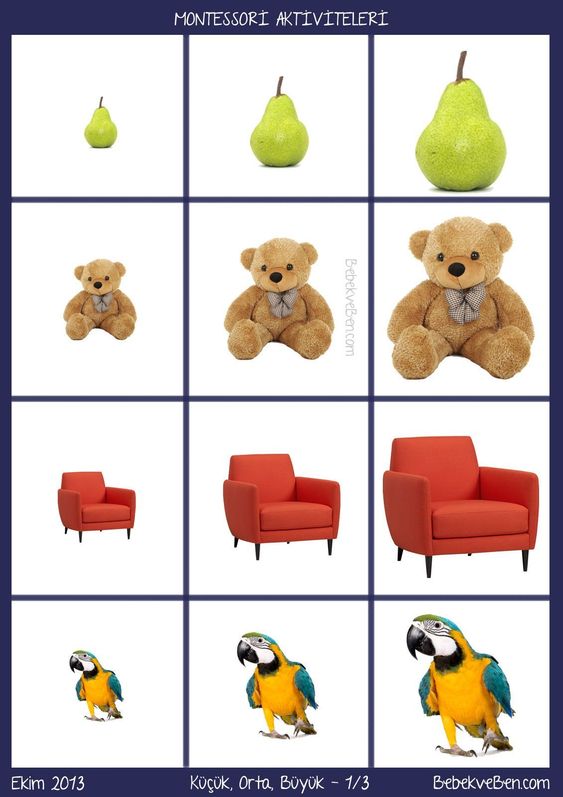 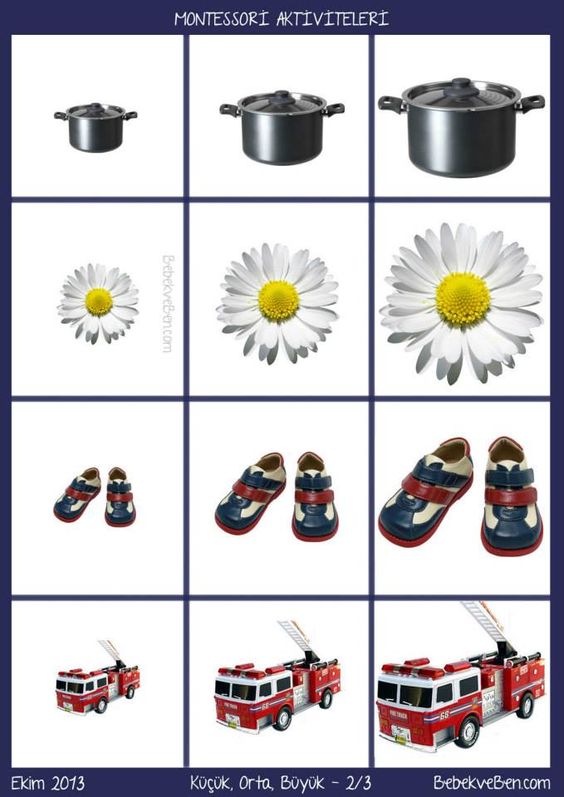 Zadanie 3. „Nasi pupile”Poznaj zwierzęta, które mogą mieszkać w domu: https://www.youtube.com/watch?v=JHXTUuLEFnMWybierz obrazek, który masz ochotę ułożyć:	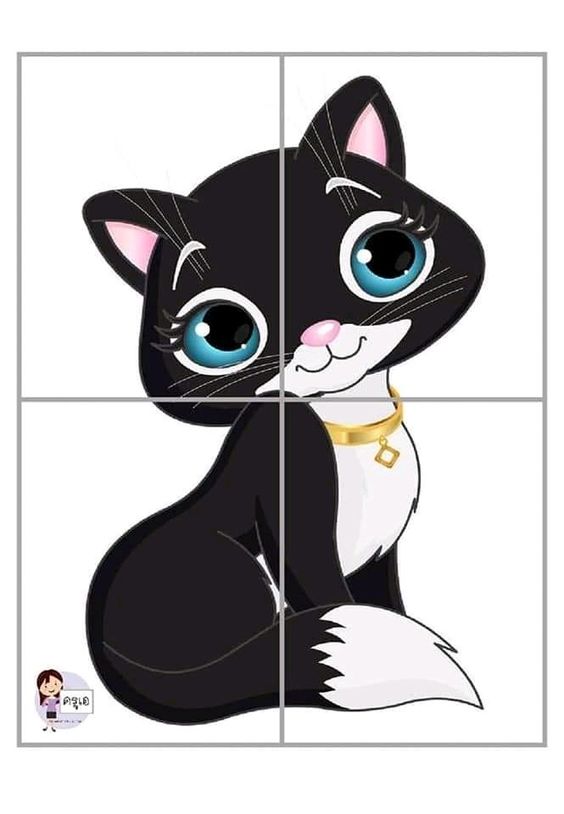 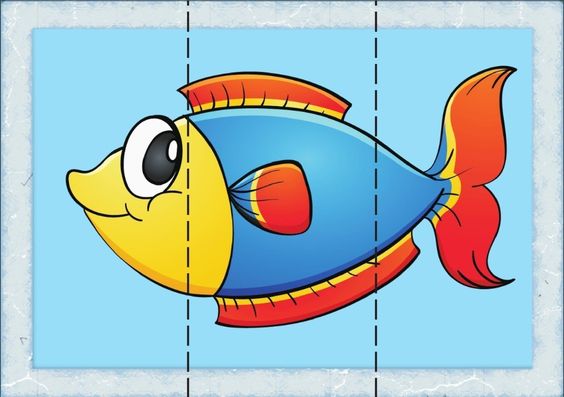 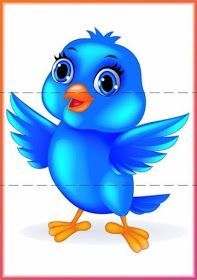 Zadanie 4. „Mój pupil”Wykonaj prace plastyczną , która będzie odzwierciedlała Twojego domowego pupila. Jeśli nie masz pupila to wykonaj wymarzone zwierzątko.MIŁEGO DNIA!!Źródła: DZIECIAKI W AKCJI, 3-latki, Plan pracy wychowawczo-dydaktycznej; Michalina Latko, Magdalena Pozorska. ©Nowa Era Sp. z o.o., 2019      https://pl.pinterest.com/pin/686376799448783740/https://pl.pinterest.com/pin/374361787776511040/